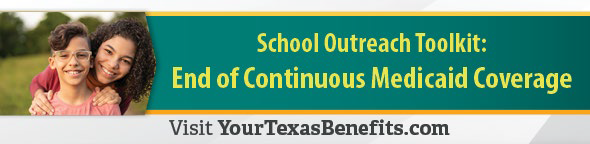 Social Media ToolkitThis social media toolkit is available to help inform families and caregivers with school-aged children about the end of continuous Medicaid coverage and what comes next. Use these messages and resources to help spread the word online.Stakeholder Social Media Messages in EnglishHashtags: #YourTexasBenefits #MedicaidMessage 1Does your family receive Medicaid or CHIP health insurance? Be on the lookout for a call, text, email, or yellow envelope in the mail from HHSC about your Medicaid renewal.Complete or submit your renewal through YourTexasBenefits.com.Message 2Did you know your children could be eligible for CHIP benefits even if parents are not eligible for Medicaid?Complete your Medicaid renewal or update your information by visiting YourTexasBenefits.com.Message 3Does your family receive Medicaid or CHIP health insurance? Renew when it’s time to keep your coverage if you’re still eligible.Here are steps you can take:Create an online account at YourTexasBenefits.com or on the Your Texas Benefits mobile app.Report any changes to your information as soon as possible.Complete and return renewal packets or requests for information by the due date listed.To learn more, visit: https://bit.ly/457YtxKStakeholder Social Media Messages in SpanishPost 1¿Tiene tu familia seguro médico de Medicaid o CHIP? Recibirás un sobre amarillo, una llamada, un mensaje de texto o un correo electrónico de la HHSC sobre tu renovación de Medicaid.Completa o envía tu renovación por medio del sitio web YourTexasBenefits.com.Post 2¿Sabías que los niños podrían reunir los requisitos para recibir los beneficios de CHIP aún si sus padres no pueden recibir Medicaid?Completa tu renovación de Medicaid o actualiza tu información en el sitio web YourTexasBenefits.com.Post 3¿Tiene tu familia seguro médico de Medicaid o CHIP? Renueva tus beneficios cuando sea el momento para que sigas recibiendo cobertura si aún llenas los requisitos.Las siguientes son medidas que puedes tomar:Crea una cuenta en línea en YourTexasBenefits.com o bien, en la aplicación para celular de Your Texas Benefits.Reporta cualquier cambio en tu información cuanto antes.Completa y envía los paquetes de renovación o las solicitudes de información en el plazo indicado.Para obtener más información, visite: https://bit.ly/457YtxK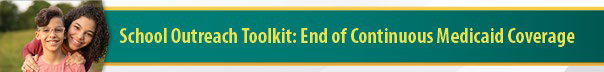 Resources:HHSC End of Continuous Medicaid Coverage Pagehttps://bit.ly/3Y9WRil (English)https://bit.ly/47233yq (Spanish)Your Texas Benefitshttps://www.yourtexasbenefits.com/Learn/Home (English)https://www.yourtexasbenefits.com/Learn/Home?lang=es_ES (Spanish)HHSC News Releasehttps://bit.ly/40ZsPjc (English)https://bit.ly/3Uc7Y9O (Spanish)